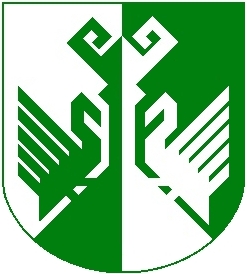 от 14 октября 2015 года № 439О подготовке и проведении Антинаркотической акции «Призывник» В целях  противодействия незаконному обороту наркотических средств, раннего выявления лиц, потребляющих наркотики без назначения врача, и совершенствования антинаркотической профилактической работы среди допризывной молодежи и граждан, призываемых на военную службу в Вооруженные Силы Российской Федерации, администрация Сернурского муниципального района постановляет:	1. Провести в Сернурском муниципальном районе с 15 октября по 15 декабря 2015 года антинаркотическую акцию «Призывник» (далее – Акция) в рамках всероссийской акции. 2. Провести с заинтересованными службами, учреждениями и организациями антинаркотический месячник по противодействию незаконному обороту наркотиков в Сернурском районе с 15 октября  по 15 ноября 2015 года.3. Антинаркотической комиссии Сернурского муниципального района составить сводный план мероприятий по военно-патриотическому воспитанию среди подростков и молодежи, включая вопросы первичной профилактики наркомании и антинаркотической пропаганды.4. МУ «Отдел образования и по делам молодежи администрации МО «Сернурский муниципальный район» разработать и изготовить буклеты, листовки, плакаты, памятки и баннеры с информацией о проведении антинаркотического месячника, номерах телефонов «единой горячей линии», «телефонов доверия» и электронных адресах интернет – приемных правоохранительных органов.5. Рекомендовать МО МВД России «Сернурский»:1) совместно с ГБУ РМЭ «Сернурская центральная районная больница» организовать и обеспечить работу в период проведения антинаркотического месячника «телефонов доверия» для обращения граждан, в том числе анонимных, по вопросам противодействия наркопреступности и оказания социально-психологической и медицинской помощи наркозависимым и членам их семей;2) разместить в наиболее посещаемых общественных местах ящики для анонимных обращений граждан, создать реестр адресов их расположения для размещения на сайтах органов власти, стикерах,  флаерах, буклетах, листовках;3) обеспечить взаимодействие с администрациями торговых центров, предприятий общественного транспорта, рынков и других организаций с массовым пребыванием людей для размещения видеороликов, фонограмм, листовок.6. Рекомендовать начальнику отдела (Военного комиссариата Республики Марий Эл по Сернурскому району) Шабалину А.И. провести 23 октября 2015 года День призывника.7. Руководителям отделов администрации Сернурского муниципального района:1) обеспечить организацию и проведение запланированных мероприятий;2) представить в администрацию Сернурского муниципального района отчет по проведенным мероприятиям в срок до 25 декабря 2015 года. 8. Главному редактору газет «Край сернурский» и «Шернур вел» Лебедевой Е.А. обеспечить освещение мероприятий, проводимых в рамках Акции.9. Контроль за исполнением настоящего постановления возложить на заместителя главы администрации Сернурского муниципального района по социальным вопросам И.Л. Казанцеву.10. Настоящее постановление подлежит размещению на официальном сайте Сернурского муниципального района в информационно-телекоммуникационной сети Интернет.  Глава  администрации Сернурского муниципального района 				С. АдигановКазанцева И.Л.8 (83633) 9-73-19СОГЛАСОВАНО:ШЕРНУРМУНИЦИПАЛРАЙОНЫНАДМИНИСТРАЦИЙЖЕАДМИНИСТРАЦИЯ СЕРНУРСКОГО МУНИЦИПАЛЬНОГО РАЙОНАПУНЧАЛПОСТАНОВЛЕНИЕИ.о. руководителя отдела образования и по делам молодежи администрации МО «Сернурский муниципальный район»В.А. Макматова14.10.2015И.о. руководителя отдела культуры администрации МО «Сернурский муниципальный район»Т.И. Пакеева14.10.2015Руководитель отдела физкультуры и спорта администрации Сернурского муниципального районаА.И. Иванов14.10.2015Руководитель отдела организационно-правовой работы и кадров администрации Сернурского муниципального района Д.Б. Мамаев14.10.2015